令和3年9月3日各 位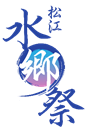 松江水郷祭推進会議松江GENKI花火中止に伴うWEB募金返金手続きのご案内について平素は当推進会議の事業活動にご協力を賜わり、厚くお礼申しあげます。また、このたびは松江GENKI花火開催に向けた趣旨にご賛同いただくとともにWEBから募金を賜わり誠にありがとうございました。さて、既にご承知のとおり松江GENKI花火は、新型コロナウイルス感染症の急激な拡大により、全6日間を中止せざるを得ないと判断いたしました。募金にご協力をいただきました皆様には、急遽中止となりましたことを深くお詫び申し上げます。つきましては、事業中止に伴いこれまでにご入金いただきました募金につきましては、下記により返金の対応をとらせていただきたく存じます。お手数をおかけいたしますが、よろしくお願い申し上げます。当推進会議では、新型コロナウイルス感染症の状況も踏まえながらになりますが、来年以降も市民の皆様や事業所の皆さまに希望やエールを届ける花火の実現に向けて取り組んでいきたいと思っておりますので、引き続きお力添えを賜わりますようお願い申し上げます。本件お問合せ：松江水郷祭推進会議事務局（松江商工会議所 観光振興課：佐々木、中村）〒690-0886 松江市母衣町55-4 TEL0852-32-0504 FAX0852-23-1656 kanko@matsue.jp返金受付期間  ～令和3年9月30日令和　年　月　日松江GENKI花火中止に伴うWEB募金返金申込書松江水郷祭推進会議会長　殿※事務処理の関係上、9月末までに本件担当までメール等でご送付ください。募金者氏名住所電話番号E-mail（必須）募金額（返金額）円　　　　　　　　　　　　返金振込み先口座（募金者本人名義）（2週間程度で振込予定）銀 行 名：                       　　本・支店名：種    類：・普通預金　 / 　・当座預金口座番号：口座名義（漢字・フリガナ）：備考欄